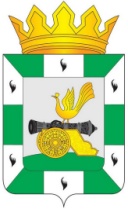 МУНИЦИПАЛЬНОЕ ОБРАЗОВАНИЕ«СМОЛЕНСКИЙ РАЙОН» СМОЛЕНСКОЙ ОБЛАСТИСМОЛЕНСКАЯ РАЙОННАЯ ДУМАРЕШЕНИЕот 24 марта 2017 года                    № 22Об информации Администрации муниципального образования «Смоленский район» Смоленской области о проведении противопаводковых мероприятий и подготовке к пожароопасному весенне-летнему периоду 2017 года	Руководствуясь Федеральным законом от 6 октября 2003 года № 131-ФЗ «Об общих принципах организации местного самоуправления в Российской Федерации», Уставом муниципального образования «Смоленский район» Смоленской области, Смоленская районная ДумаРЕШИЛА:Информацию Администрации муниципального образования «Смоленский район» Смоленской области о проведении противопаводковых мероприятий и подготовке к пожароопасному весенне-летнему периоду 2017 года принять к сведению.Председатель Смоленской районной Думы                                                     Ю.Г. Давыдовский